HRVATSKO KATOLIČKO SVEUČILIŠTE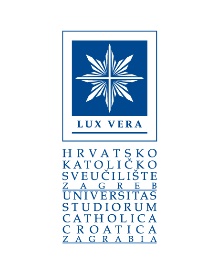 Ilica 24210000 ZagrebZAHTJEVza akademsko priznavanje inozemne visokoškolske kvalifikacije u svrhu nastavka obrazovanja u Republici Hrvatskoj/Application for the recognition of foreign higher qualification for the purpose of continuing education in Republic of CroatiaPovjerenstvu za akademsko priznavanje inozemne visokoškolske kvalifikacijeImate li pravomoćno rješenje ili zaključak o priznavanju inozemne visokoškolske kvalifikacije čije akademsko priznavanje tražite, izdano od nadležnog tijela Republike Hrvatske?/Do You possess the legally valid document (decision or conclusion) upon which your qualification has been already nostrified in the Republic of Croatia?     a)    DA/YES		b)   NE/NOAko DA, molimo priložite presliku toga rješenja ili zaključka./If YES, please enclose an copy of the document (decision or conclusion)____________________________________			U/In Zagrebu,                (Vlastoručni potpis/applicant's signature)U prilogu/Enclosures to the application form: isprava kojom se dokazuje inozemna obrazovna kvalifikacija u izvorniku/Original of  the foreign qualification, ovjereni prijevod isprave kojom se dokazuje inozemna obrazovna kvalifikacija/Certified Croatian translation of the foreign qualification, isprava kojom se dokazuje završeno razdoblje studija i položeni ispiti/Official grade transcript, issued by the higher education institution (original), isprava o državljanstvu, osim u slučaju apatrida ili osoba bez državljanstva/Certificate of citizenship, dokaz o uplati naknade troškova postupka akademskog priznavanja inozemne visokoškolske kvalifikacije, odnosno naknade troškova postupka priznavanja razdoblja studija, odnosno ECTS bodova/Proof of payment of administrative fees.*Zamolba predana bez cjelovite dokumentacije i zamolba predana nakon isteka roka neće se uzimati u razmatranje/  Should any document be missing from the application or submitted after deadline it will not be consideredPODATCI O PODNOSITELJU ZAHTJEVA/ INFORMATION ABOUT APPLICIANTPODATCI O PODNOSITELJU ZAHTJEVA/ INFORMATION ABOUT APPLICIANTIme/First NamePrezime/Last NameDatum rođenja/Date of birthGrad i država rođenja/City and Country of birthDržavljanstvo/CitizenshipSpol/Gender   žensko /Female        muško/MaleAdresa prebivališta/Permanent residence adress and numberPoštanski broj i mjesto/Zip code, CityDržava/CountryE-pošta/E-mailTelefonski broj/Phone numberBroj mobilnog telefona/Cell phone numberAdresa za dostavu RješenjaNavesti ako je drukčija od adrese podnositelja Zahtjeva (ime i prezime, ulica i broj, poštanski broj i mjesto, država)/Adress where you want final Decision to be delivered (First and Last Name, Street and number,Zip code and City,Country)PODATCI O STEČENOJ INOZEMNOJ VISOKOŠKOLSKOJ KVALIFIKACIJI/INFORMATION ABOUT HIGHER EDUCATION QUALIFICATIONPODATCI O STEČENOJ INOZEMNOJ VISOKOŠKOLSKOJ KVALIFIKACIJI/INFORMATION ABOUT HIGHER EDUCATION QUALIFICATIONNaziv visokoškolske ustanove na izvornom jeziku/Original name of higher education institutionAdresa visokoškolske ustanove/Adress of higher institutionGrad i država/City and CountryWeb adresa visokoškolske ustanove/Web adress of higher institutionNaziv studija/Higher education programVrsta studija/Type of study sveučilišni/academic    stručni/professionalNačin studiranja/Form of study   redovno /full time      izvanredno/part timeAkademski naziv stečen završetkom studija na izvornom jeziku/Name of higher education qualification in original language Službeno trajanje studija u godinama i/ili semestrima/Official length of study in years and/or semestersDatum upisa na studij/Date of enrollmentDatum stjecanja kvalifikacije/Date of acquisition of qualificationUvjeti stjecanja kvalifikacije (opisno navesti)/Graduation requierements (describe)PODATCI O PRIJAŠNJEM OBRAZOVANJU/PREVIOUS EDUCATIONPODATCI O PRIJAŠNJEM OBRAZOVANJU/PREVIOUS EDUCATIONPODATCI O PRIJAŠNJEM OBRAZOVANJU/PREVIOUS EDUCATIONPODATCI O PRIJAŠNJEM OBRAZOVANJU/PREVIOUS EDUCATIONPODATCI O PRIJAŠNJEM OBRAZOVANJU/PREVIOUS EDUCATIONOsnovno i srednjoškolsko obrazovanje/Primary and secondary school educationOsnovno i srednjoškolsko obrazovanje/Primary and secondary school educationOsnovno i srednjoškolsko obrazovanje/Primary and secondary school educationOsnovno i srednjoškolsko obrazovanje/Primary and secondary school educationOsnovno i srednjoškolsko obrazovanje/Primary and secondary school educationNaziv ustanove/InstitutionGrad i država/City and countryNaziv stečene kvalifikacije/Acquired qualificationGodina upisa/EnrolledGodina završetka/FinishedPrijašnje stečeno visoko obrazovanje/Other higher educationPrijašnje stečeno visoko obrazovanje/Other higher educationPrijašnje stečeno visoko obrazovanje/Other higher educationPrijašnje stečeno visoko obrazovanje/Other higher educationPrijašnje stečeno visoko obrazovanje/Other higher educationNaziv ustanove/Higher education institutionGrad i država/City and countryNaziv stečene kvalifikacije/Acquired qualificationGodina upisa/EnrolledGodina završetka/FinishedPODACI O ODJELU I STUDIJSKOM PROGRAMU HRVATSKOG KATOLIČKOG SVEUČILIŠTA NA KOJEM SE ŽELI NASTAVITI OBRAZOVANJE/Department and study programs at the Catholic University of Croatia PODACI O ODJELU I STUDIJSKOM PROGRAMU HRVATSKOG KATOLIČKOG SVEUČILIŠTA NA KOJEM SE ŽELI NASTAVITI OBRAZOVANJE/Department and study programs at the Catholic University of Croatia PODACI O ODJELU I STUDIJSKOM PROGRAMU HRVATSKOG KATOLIČKOG SVEUČILIŠTA NA KOJEM SE ŽELI NASTAVITI OBRAZOVANJE/Department and study programs at the Catholic University of Croatia PODACI O ODJELU I STUDIJSKOM PROGRAMU HRVATSKOG KATOLIČKOG SVEUČILIŠTA NA KOJEM SE ŽELI NASTAVITI OBRAZOVANJE/Department and study programs at the Catholic University of Croatia PODACI O ODJELU I STUDIJSKOM PROGRAMU HRVATSKOG KATOLIČKOG SVEUČILIŠTA NA KOJEM SE ŽELI NASTAVITI OBRAZOVANJE/Department and study programs at the Catholic University of Croatia PODACI O ODJELU I STUDIJSKOM PROGRAMU HRVATSKOG KATOLIČKOG SVEUČILIŠTA NA KOJEM SE ŽELI NASTAVITI OBRAZOVANJE/Department and study programs at the Catholic University of Croatia Odjel/Department  Komunikologija/Communication SciencesPovijest/HistoryPsihologija/Psychology  Sestrinstvo/Nursing  Sociologija/SociologyRazina studija/Study level preddiplomski sveučilišni studij/undergraduate university study preddiplomski sveučilišni studij/undergraduate university study preddiplomski sveučilišni studij/undergraduate university study preddiplomski sveučilišni studij/undergraduate university study preddiplomski sveučilišni studij/undergraduate university studyRazina studija/Study level diplomski sveučilišni studij/graduate university study diplomski sveučilišni studij/graduate university study diplomski sveučilišni studij/graduate university study diplomski sveučilišni studij/graduate university study diplomski sveučilišni studij/graduate university study